 ZAŁĄCZNIK nr 2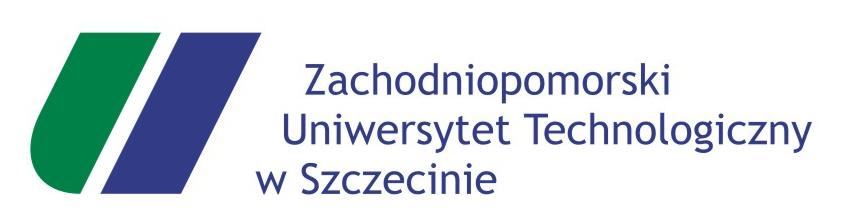 do Zapytania ofertowego nr 71/2021Opis przedmiotu zamówienia Wykonanie w formule „zaprojektuj i wybuduj” zadania inwestycyjnego pn.:„Budowa podziemnej hydroforni na potrzeby instalacji hydrantowej na Wydziale Kształtowania Środowiska i Rolnictwa przy                      ul. Słowackiego 17”Program funkcjonalno-użytkowyAdres obiektu budowlanego:ul. Słowackiego 17, 71-434 Szczecin Pełna nazwa Zamawiającego:Zachodniopomorski Uniwersytet Technologiczny w Szczecinieal. Piastów 17, 70-310 SzczecinREGON: 320588161NIP: 852-254-50-56Kod klasyfikacji Wspólnego Słownika Zamówień (CPV):CPV - 71320000-7	Usługi inżynieryjne w zakresie projektowaniaCPV - 45100000-8	Roboty rozbiórkoweCPV - 45000000-7	Roboty budowlaneCPV - 45220000-5	Roboty inżynieryjne i budowlaneCPV - 45300000-0	Roboty instalacyjne w budynkachCPV - 65130000-3	Obsługa stacji wody Opracował : mgr Wojciech BorkowskiSzczecin, dnia 17 czerwca 2021 r.CZĘŚĆ OPISOWA PROGRAMU FUNKCJONALNO-UŻYTKOWEGO.Opis ogólny przedmiotu zamówienia.Przedmiotem zamówienia jest opracowanie dokumentacji projektowej, a następnie wykonanie robót w formule „zaprojektuj i wybuduj” dla zadania inwestycyjnego pn.: „Budowa podziemnej hydroforni na potrzeby instalacji hydrantowej na Wydziale Kształtowania Środowiska i Rolnictwa przy ul. Słowackiego 17”.Program funkcjonalno-użytkowy został opracowany na podstawie:planu sytuacyjnego,dokumentacji fotograficznej,informacji udzielonych przez Administratora Obiektu,wizji lokalnej,Charakterystyczne parametry określające wielkość obiektu lub zakres robót budowlanych.Rodzaj obiektuPodziemna dwukomorowa hydrofornia z węzłem wodomierzowym,Usytuowanie: w trawniku przy ul. Słowackiego 17 – załącznik nr 1, 2Cel zadaniaZapewnienie wymaganego przepisami ciśnienia na hydrancie Hn1 – Załącznik nr 1 poprzez przebudowę istniejącej studni wodomierzowej W1 na podziemną, dwukomorową hydrofornię z węzłem wodomierzowym.Zakres prac projektowych.Do zadań Wykonawcy w zakresie projektowania należeć będzie: wykonanie opinii  geotechnicznej i mapy do celów projektowych,wykonanie inwentaryzacji istniejącej komory wodomierzowej,zaprojektowanie dwukomorowej hydroforni z węzłem wodomierzowym,uzgodnienie warunków ze ZWiK w Szczecinie.W komorze należy, oprócz miejsca na węzeł wodomierzowy – pierwsza komora i hydroforni  - druga komora, zapewnić oświetlenie i ochronę przeciw zamarzaniu – ogrzewanie (+5°C). Podziemna komora w konstrukcji żelbetowej powinna spełniać wszystkie wymagane prawem przepisy dotyczące tego typu pomieszczeń wraz z zapewnieniem posadowienia dla niej jak i odpowiedniej wentylacji.Zasilanie elektryczne hydroforni powinno spełniać wymagania i przepisy z nim związane i być niezależne od głównego wyłącznika p.poż. obiektu.Wykonanie mapy do celów projektowych, koncepcji, projektu budowlanego                          i wykonawczego wszystkich branż koniecznych do prowadzenia robót budowlanych, zgodnie z przepisami oraz wytycznymi wraz  z niezbędnymi warunkami technicznymi, decyzjami, odstępstwami, postanowieniami, pozwoleniami oraz wszelkimi innymi niezbędnymi dokumentami  warunkującymi otrzymanie decyzji o pozwoleniu na budowę lub zgłoszenia robót nie  wymagających pozwolenia na budowę.Wykonanie zestawienia kosztorysów oraz kosztorysów inwestorskich i przedmiarów robót z podziałem na branże.Opracowanie specyfikacji technicznych wykonania i odbioru robót. Spis opracowań wszystkich branż wykonywanych w ramach przedmiotu zamówienia według przyjętej numeracji. Złożenie w imieniu Zamawiającego wniosku o pozwolenie na budowę w Urzędzie Miasta Szczecin oraz uzyskanie ostatecznej decyzji o pozwoleniu na budowę lub zgłoszenie robót nie wymagających pozwolenia na budowę. Dokumentacja projektowa w branżach sanitarnej, elektrycznej, automatyki                     i konstrukcji ma być wykonana przez osoby posiadające uprawnienia do projektowania o odpowiednich specjalizacjach.Przed złożeniem dokumentacji projektowej do Urzędu Miejskiego lub PINB, należy uzyskać akceptację Zamawiającego na piśmie.Zakres robót budowlanych, sanitarnych, elektrycznych i automatyki.Należy w miejsce istniejącej studni wodomierzowej wykonać podziemną dwukomorową hydrofornię z węzłem wodomierzowym oraz zestawem podnoszącym ciśnienie wody  dla instalacji hydrantowej.Automatykę i sterowanie należy umieścić w budynku przy ul. Słowackiego 17                                    w pomieszczeniu technicznym lub portierni ze stałą obsługą w uzgodnieniu                                         z administratorem obiektu.Należy wykonać zasilenie elektryczne hydroforni .Należy wykonać ogrzewanie pomieszczenia komory.Należy wykonać dokumentację geodezyjną powykonawczą.Aktualne uwarunkowania wykonania przedmiotu zamówienia.Ze względu na zbyt niskie ciśnienie wody w sieci wodociągowej, a co za tym idzie, również   w zewnętrznej instalacji wodociągowej zasilającej hydrant Hn1, należy przebudować istniejącą studnię wodomierzową na podziemną, dwukomorową hydrofornię z węzłem wodomierzowym.Ogólne właściwości funkcjonalno-użytkowe.Koniecznym warunkiem funkcjonalnym jest podniesienie ciśnienia wody instalacji hydrantowej.Szczegółowe właściwości funkcjonalno-użytkowe.<zgodnie z PN-ISO 9836:2015-12> lub równoważne.Opis wymagań zamawiającego w stosunku do przedmiotu zamówienia.Opis wymagań Zamawiającego w stosunku do dokumentacji.W projekcie należy przewidzieć urządzenia, materiały, instalacje i technologie, które zapewnią właściwe i bezawaryjne funkcjonowanie projektowanego obiektu oraz będą charakteryzować się wysoką efektywnością energetyczną przy zachowaniu relatywnie niskich kosztów obsługi i eksploatacji.Należy przewidzieć wysoki standard przyjętych rozwiązań. W dokumentacji projektowej należy przewidzieć materiały I klasy jakości, które posiadają atesty i znak C lub CE.Dokumentację projektową należy wykonać w języku polskim zgodnie z obowiązującymi przepisami Prawa Budowlanego, warunkami technicznymi jakim powinny odpowiadać budynki i ich usytuowanie, sztuką budowlaną, innymi przepisami wykonawczymi do Prawa Budowlanego oraz obowiązującym miejscowym planem zagospodarowania przestrzennego.Wykonawca wraz z protokołem przekazania dokumentacji złoży pisemne oświadczenie, iż jest ona kompletna, uzgodniona między branżami i w pełni wystarczająca do całkowitej realizacji inwestycji.Zamawiający przewiduje spotkania monitorujące postęp prac projektowych oraz cotygodniowe dla bieżącego przeglądu realizacji robót budowlanych i ich zgodności z harmonogramem. Spotkania odbywać się będą w budynku Wydziału Kształtowania Środowiska i Rolnictwa ZUT w Szczecinie przy ul. Słowackiego 17 w Szczecinie. Notatki ze spotkań będą sporządzane przez Wykonawcę w wersji elektronicznej, drukowane na miejscu i podpisywane przez wszystkich uczestników spotkania.Pierwsze spotkanie obejmujące prezentację koncepcji projektowej oraz harmonogramu realizacji zadania zaplanowano w ciągu 21 dni od podpisania umowy.Wszelkie uzgodnienia z Zamawiającym należy dokonywać na piśmie, osoby do uzgodnień zostaną wskazane Wykonawcy po podpisaniu umowy.Każda sporządzona dokumentacja projektowa i kosztorysowa podlegała będzie odbiorowi przez Zamawiającego. Przed złożeniem wymaganej ilości egzemplarzy dokumentacji, Wykonawca przekaże Zamawiającemu po 1 egz. dokumentacji w formie papierowej i elektronicznej celem jej weryfikacji. Zamawiający ma 14 dni na wniesienie uwag do złożonej dokumentacji.Przekazanie dokumentacji nastąpi każdorazowo na podstawie protokołu zdawczo-odbiorczego, a podstawę wystawienia faktury stanowić będzie odbiór dokumentacji przez Zamawiającego bez uwag.Wymagana ilość egzemplarzy dokumentacji projektowej i kosztorysowej.Po akceptacji dokumentacji przez Zamawiającego Wykonawca przedłoży:harmonogram realizacji zadania – 2 kpl. w formie papierowej oraz 2 egz. w formie elektronicznej w formatach MPP lub XLS, PDF i DWG na płytach CD lub pen-drivach);projekty budowlany i wykonawcze – po 5kpl. w formie papierowej (niezależnie od ilości złożonej organowi administracji architektoniczno-budowlanej) oraz 2 egz. w formie elektronicznej w formatach PDF i DWG na płytach CD lub pen-drivach;  kosztorysy inwestorskie, przedmiary robót oraz zestawienie kosztorysów – 2 kpl. w formie papierowej i elektronicznej w formatach PDF, ATH i XLS na płytach CD lub pen-drivach;specyfikacje techniczne wykonania i odbioru robót (STWiOR) dla wszystkich branż kosztorysów – 2 kpl. w formie papierowej i elektronicznej w formatach PDF i DOC na płytach CD lub pen-drivach;dokumentację powykonawczą – 2 kpl. w formie papierowej i elektronicznej płytach CD lub pen-drivach;Opis wymagań Zamawiającego w stosunku do robót budowlanych.Wykonawca może przystąpić do robót po przekazaniu uzyskanego pozwolenia na budowę lub zgłoszenia robót nie wymagających pozwolenia na budowę i po pozytywnej akceptacji Projektu Technicznego przez Zamawiającego. Przekazanie placu budowy nastąpi w ciągu 7 dni kalendarzowych od zgłoszenia przez Wykonawcę na piśmie gotowości do rozpoczęcia robót lub uprawomocnienia się zgłoszenia robót nie wymagających pozwolenia na budowę.Roboty będą wykonywane na czynnym obiekcie. Wykonawca ma obowiązek w taki sposób realizować roboty, by w sposób minimalny utrudniać funkcjonowanie obiektu.Roboty uciążliwe, głośne, powodujące znaczące zapylenie itp. należy prowadzić w godzinach uzgodnionych z Zamawiającym.Wykonawca ma obowiązek zorganizować i przeprowadzić roboty w sposób bezpieczny, niestwarzający zagrożenia dla osób przebywających na terenie inwestycji. Szczególnie jest odpowiedzialny za prowadzenie robót budowlanych zgodnie z wymogami rozporządzenia Ministra Infrastruktury z dnia 6 lutego 2003 r. w sprawie bezpieczeństwa i higieny pracy podczas wykonywania robót budowlanych (Dz.U. 2003 nr 47 poz. 401).Do obowiązków Wykonawcy należeć będzie:organizacja zaplecza budowy, w tym ponoszenie kosztów zużycia wody i energii dla potrzeb budowy,ciągły nadzór kadry technicznej nad prowadzonymi robotami,opracowanie i przekazanie Zamawiającemu planu bezpieczeństwa i ochrony zdrowia (BIOZ),natychmiastowe usuwanie w sposób docelowy wszelkich szkód i awarii spowodowanych przez Wykonawcę w trakcie realizacji robót,zabezpieczenie frontu robót i zaplecza budowy przed dostępem osób trzecich,utrzymanie porządku w trakcie prowadzenia robót, systematyczne porządkowanie frontu robót, demontaż obiektów tymczasowych i sprzątanie po zakończeniu robót,przekazanie Zamawiającemu dokumentacji budowy i powykonawczej w ilości 2 kpl. w formie papierowej oraz 2 kpl. w formie elektronicznej w formatach PDF i DWG na płytach CD lub pen-drivach. Przekazaniu podlegają również inne dokumenty dotyczące obiektu jak instrukcje obsługi i eksploatacji,uzyskanie potwierdzenia przyjęcia zawiadomienia (z upoważnienia Zamawiającego) o zakończeniu budowy,przedstawienie atestów na wbudowane materiały,unieszkodliwienie odpadów powstałych podczas robót jako wytwórcy tych odpadów w rozumieniu art. 3 ust. 3 pkt 22 Ustawy z dnia 14 grudnia 2012 r. o odpadach (Dz.U. 2013 poz. 21 z późniejszymi zm.). Wykonawca ma obowiązek usunięcia z terenu Zamawiającego złomu, gruzu, śmieci i wszelkich innych pozostałości po wykonanych robotach. Wykonawca zobowiązany jest do dostarczenia Zamawiającemu dowodu unieszkodliwienia odpadów, tj.: karty przekazania odpadów pochodzących z rozbiórki, gruzu, zdemontowanych elementów i t. p. wydanego przez firmę posiadającą uprawnienia do zbiórki i utylizacji odpadów. Należy uzgodnić z Administratorem Obiektu, czy wszystkie zdemontowane materiały wywieźć i zutylizować,sporządzenie inwentaryzacji geodezyjnej powykonawczej,dokonywanie przeglądów w okresie gwarancji.Kolejność wykonywanych prac budowlanych, gdy nie wynika ona z procesu technologicznego, należy uzgodnić z Inspektorem nadzoru inwestorskiego.Wykonawca odpowiada za sprzęt, materiały i urządzenia znajdujące się na terenie budowy.Wszelkie terminy odcięcia wody i prądu należy uzgodnić z Kierownikiem Obiektu z dwudniowym wyprzedzeniem.Przed wbudowaniem jakiegokolwiek materiału Wykonawca uzyska akceptację wcześniej przedstawionej karty materiałowej Zamawiającemu,Wykonawca zobowiązany jest wykonać próbę szczelności instalacji wodnej,Wykonawca wykona sprawdzenie i działania instalacji hydroforowej.Warunki odbioru robót budowlanych.Zamawiający przewiduje bieżącą kontrolę wykonywanych robót budowlanych. Przeglądów, odbiorów i odbioru końcowego dokonuje Inspektor nadzoru inwestorskiego lub uprawniony pracownik Działu Technicznego Zamawiającego.Zamawiający przewiduje bieżące odbiory robót zanikających i ulegających zakryciu, odbiór końcowy oraz ostateczny (po okresie gwarancji).Wszystkie zarządzone roboty poprawkowe będą zestawione wg wzoru ustalonego przez Zamawiającego. Termin wykonania robót poprawkowych wyznacza komisja.Wraz ze zgłoszeniem do odbioru robót zanikających i ulegających zakryciu należy przedłożyć Zamawiającemu dokumentację wykonanych robót w wersji elektronicznej (w zakresie dokumentów potwierdzających dopuszczenie wykorzystanych materiałów do obrotu oraz zgodności parametrów z projektami wykonawczymi, programem funkcjonalno-użytkowym i umową). Na froncie robót sprawdzeniu podlega zgodność wykonania robót z dokumentacją projektową i kontraktową. Zgłoszenie gotowości robót zanikających i ulegających zakryciu do odbioru Wykonawca zgłasza Zamawiającemu drogą elektroniczną. Odbiór zostanie przeprowadzony niezwłocznie, nie później jednak niż w ciągu trzech dni roboczych od daty zgłoszenia.Odbiór końcowy robót będzie zgłoszony przez Wykonawcę wpisem do dziennika budowy i jednoczesnym powiadomieniem Zamawiającego na piśmie oraz rozpocznie się w terminie i na zasadach określonych w umowie. Odbioru końcowego dokonuje komisja wyznaczona przez Zamawiającego w obecności Wykonawcy i Inspektora nadzoru inwestorskiego.Komisja orzeka zgodność robót z wymaganiami projektu sporządzonego w oparciu o program funkcjonalno-użytkowy jeżeli wszystkie badania i odbiory robót zanikających i ulegających zakryciu przewidziane w trakcie wykonywania robót dały wynik pozytywny. Jeżeli choć jedno badanie lub odbiór robót zanikających i ulegających zakryciu miało wynik negatywny i nie zostały wykonane poprawki doprowadzające stan robót do ustalonych wymagań, wykonane roboty należy uznać za niezgodne z wymaganiami projektu sporządzonego w oparciu o program funkcjonalno-użytkowy. W takim przypadku komisja wyznaczy ponowny termin odbioru końcowego.W przypadku stwierdzenia, że roboty pod względem przygotowania dokumentacyjnego nie będą gotowe do odbioru końcowego, komisja wyznaczy ponowny termin odbioru końcowego.Z każdego (negatywnego lub pozytywnego) odbioru końcowego należy sporządzić protokół odbioru końcowego.Odbiór ostateczny będzie dokonany na podstawie oceny wizualnej obiektu z uwzględnieniem zasad odbioru końcowego i polegać będzie na ocenie robót wykonanych w związku z usunięciem wad stwierdzonych w okresie gwarancyjnym. Dokumenty odbiorowe takie jak:- dokumentację powykonawczą podpisaną przez Kierownika Budowy,- protokoły badań i sprawdzeń,- instrukcje obsługi,- atesty na wbudowane materiały,-  dokumentację geodezyjną powykonawcząnależy przekazać Zamawiającemu wraz ze zgłoszeniem o zakończeniu robót.Terminy wykonania przedmiotu zamówienia.Wykonawca zobowiązany jest do wykonania:Koncepcji, inwentaryzacji istniejącej komory wodomierzowej oraz harmonogramu realizacji zadania – w terminie do 21 dni kalendarzowych od podpisania Umowy;Opinii geotechnicznej, mapy do celów projektowych i wielobranżowego projektu budowlanego wraz z uzyskaniem niezbędnych uzgodnień, warunków technicznych, decyzji, odstępstw, postanowień, zezwoleń i złożeniem ich Zamawiającemu celem akceptacji – w terminie do 45 dni kalendarzowych od zatwierdzenia koncepcji;złożenia w WUiAB Urzędu Miejskiego w Szczecinie wniosku o uzyskanie decyzji pozwolenia na budowę lub zgłoszenia robót nie wymagających pozwolenia na budowę w terminie 7 dni kalendarzowych od akceptacji projektu budowlanego przez Zamawiającego;projektów wykonawczych wszystkich branż, do zatwierdzenia przez Zamawiającego, kosztorysów inwestorskich i przedmiarów z podziałem na branże, zestawienia kosztorysów i specyfikacji technicznych wykonania i odbioru robót – w terminie do 60 dni kalendarzowych od złożenia wniosku o wydanie decyzji pozwolenia na budowę lub zgłoszenia robót nie wymagających pozwolenia na budowę; uzyskanie decyzji pozwolenia na budowę – w terminie administracyjnym do 65 dni kalendarzowych od daty wystąpienia z wnioskiem (termin może zostać wydłużony w przypadku przedłużającej się procedury administracyjnej, spowodowanej wymogami wynikającymi 
z przepisów prawa lub z winy organu administracji architektoniczno-budowlanej)przy zgłoszenia robót nie wymagających pozwolenia na budowę uzyskanie jego akceptacji poprzez brak sprzeciwu;nadzór autorski w terminie do 4 lat od odbioru dokumentacji projektowej i kosztorysowej 
bez uwag, chyba że roboty budowlane zrealizowane na podstawie zaprojektowanego utworu, zostaną zakończone wcześniej. W ramach nadzoru autorskiego Zamawiający przewiduje maksymalnie do 2 wizyt Projektanta na budowie przez okres realizacji robót na podstawie wykonanego projektu;realizacja robót w terminie do 30 dni kalendarzowych od uprawomocnienia się decyzji pozwolenia na budowę lub zgłoszenia robót nie wymagających pozwolenia na budowę;dokumentacji powykonawczej (odbiorowej) przy zgłoszeniu robót do odbioru.Warunki płatności.10% wartości przedmiotu zamówienia za wykonanie: opinii geotechnicznej, mapy do celów projektowych, inwentaryzacji istniejącej komory wodomierzowej, koncepcji, oceny stanu technicznego oraz niezbędnych badań, projektu budowlanego i wykonawczego, kosztorysów inwestorskich, przedmiarów robót, zestawienia kosztorysów oraz STWiOR, przekazaniu ich Zamawiającemu i uzyskaniu akceptacji Zamawiającego oraz po otrzymaniu ostatecznej decyzji pozwolenia na budowę lub zgłoszenia robót nie wymagających pozwolenia na budowę 
wraz z 2 kpl. projektu budowlanego zatwierdzonymi przez organ administracji architektoniczno-budowlanej;; 90% wartości przedmiotu zamówienia po wykonaniu robót budowlanych (po ich odbiorze bez uwag) i pełnieniu nadzoru autorskiego.CZĘŚĆ INFORMACYJNA PROGRAMU FUNKCJONALNO-UŻYTKOWEGO.Oświadczenie Zamawiającego stwierdzające prawo do dysponowania nieruchomością na cele budowlane.Zamawiający oświadcza, że posiada prawo do dysponowania nieruchomością, na której znajduje się budynek, na cele budowlane Szczecin, ul. Słowackiego 17; działka 3/2 obr. 1001. Własność gruntu: Skarb Państwa, użytkownik wieczysty i właściciel budynku: ZUT w Szczecinie.Przepisy prawne i normy związane z projektowaniem i wykonaniem zamierzenia budowlanego.Ustawa z dnia 7 lipca 1994 r. – Prawo budowlane (Dz.U.2019.1186 t.j. z dnia 2019.06.26).Ustawa z dnia 16 kwietnia 2004 r. o wyrobach budowlanych (Dz.U.2019.266 t.j. z dnia 2019.02.12).Ustawa z dnia 17 maja 1989 r. – Prawo geodezyjne i kartograficzne (Dz.U.2019.725 t.j. z dnia 2019.04.18).Ustawa z dnia 26 czerwca 1974 r. – Kodeks pracy (Dz.U.2019.1040 t.j. z dnia 2019.06.05).Ustawa z dnia 14 grudnia 2012 r. o odpadach (Dz.U.2019.701 t.j. z dnia 2019.04.16).Ustawa z dnia 4 lutego 1994 r. o prawie autorskim i prawach pokrewnych (Dz.U.2019.1231 t.j. z dnia 2019.07.03).Ustawa z dnia 23 kwietnia 1964 r. – Kodeks Cywilny (Dz.U.2019.1145 t.j. z dnia 2019.06.19).Ustawa z dnia 29 stycznia 2004 r. – Prawo zamówień publicznych (Dz.U.2019.1843 t.j. z dnia 2019.09.27).Ustawa z dnia 14 czerwca 1960 r. – Kodeks postępowania administracyjnego (Dz.U.2018.2096 t.j. z dnia 2018.11.05).Ustawa z dnia 17 listopada 1964 r. – Kodeks postępowania cywilnego (Dz.U.2019.1460 t.j. z dnia 2019.08.05).Rozporządzenie Ministra Infrastruktury z dnia 12 kwietnia 2002 r. w sprawie warunków technicznych jakim powinny odpowiadać budynki i ich usytuowanie (Dz.U.2019.1065 t.j. z dnia 2019.06.07).Rozporządzenie Ministra Pracy i Polityki Socjalnej z dnia 26 września 1997 r. w sprawie ogólnych przepisów bezpieczeństwa i higieny pracy (Dz.U.2003.169.1650 t.j. z dnia 2003.09.29).Rozporządzenie Ministra Infrastruktury z dnia 6 lutego 2003 r. w sprawie bezpieczeństwa i higieny pracy podczas wykonywania robót budowlanych (Dz.U.2003.47.401 z dnia 2003.03.19).Rozporządzenie Ministra Infrastruktury z dnia 23 czerwca 2003 r. w sprawie informacji dotyczącej bezpieczeństwa i ochrony zdrowia oraz planu bezpieczeństwa i ochrony zdrowia (Dz.U.2003.120.1126 z dnia 2003.07.10).Rozporządzenie Ministra Infrastruktury z dnia 25 kwietnia 2012 r. w sprawie szczegółowego zakresu i formy projektu budowlanego (Dz.U.2018.1935 t.j. z dnia 2018.10.09).Rozporządzenie Ministra Infrastruktury z dnia 2 września 2004 r. w sprawie szczegółowego zakresu i formy dokumentacji projektowej, specyfikacji technicznych wykonania i odbioru robót budowlanych oraz programu funkcjonalno-użytkowego (Dz.U.2013.1129 t.j. z dnia 2013.09.24).Rozporządzenie Ministra Infrastruktury z dnia 18 maja 2004 r. w sprawie określenia metod i podstaw sporządzania kosztorysu inwestorskiego, obliczania planowanych kosztów prac projektowych oraz planowanych kosztów robót budowlanych określonych w programie funkcjonalno-użytkowym (Dz.U.2004.130.1389 z dnia 2004.06.08).Rozporządzenie Ministra Infrastruktury z dnia 26 czerwca 2002 r. w sprawie dziennika budowy, montażu i rozbiórki, tablicy informacyjnej oraz ogłoszenia zawierającego dane dotyczące bezpieczeństwa pracy i ochrony zdrowia (Dz.U.2018.963 t.j. z dnia 2018.05.22).Rozporządzenie Ministra Infrastruktury i Budownictwa z dnia 17 listopada 2016 r. w sprawie krajowych ocen technicznych (Dz.U.2016.1968 z dnia 2016.12.06).Obowiązujące Polskie Normy lub ich odpowiedniki tłumaczenia Norm EuropejskichInne posiadane informacje i dokumenty niezbędne do zaprojektowania robót budowlanych.Wykonawca przystępując do przetargu i wyceny opisanych w niniejszym dokumencie prac ma możliwość przeprowadzenia wizji lokalnej w celu zapoznania się z terenem przebudowy.Załącznik nr 1 i 2 – mapy z zaznaczoną studnią wodomierzową i hydrantem.